Kochane DzieciakiNa początek link do naszej książki….ale nie róbcie wszystkiego od razu 1 https://flipbooki.mac.pl/przedszkole/druk/npoia-bbplus-kp-4.pdf to jest link do książki fioletowej (5-6 latki) str. 44- 52Witajcie w nowym tygodniu.. .To już kolejny tydzień naszego wspólnego  zdalnego nauczania… Kochani, jesteście ciekawi co na Was czeka w tym tygodniu?? Pewnie tak, to już dłużej nie czekamy tylko zaczynamy W tym tygodniu w tematykę wprowadzi  WAS bajka!https://www.youtube.com/watch?v=58V52JdiwPAMacie rację! Tematem tego tygodnia będzie rodzina!https://www.youtube.com/watch?v=u28atnroqrYTeraz przegłoskujciehttps://zasobyip2.ore.edu.pl/uploads/publications/4fb984bae5477d8f8e7cb2bf0467da09_/lesson/lesson/index.html?fbclid=IwAR3KuWhBp9qvJ9kCyzIRdASp9F9_HWJ4NJQgpaXvsoU-eY8ZxcU3xbCDa3gPoproście teraz rodziców, aby poszukali albumu ze zdjęciami i obejrzyjcie te zdjęcia razem….piękne wspomnienia! Ale byliście mali….Poznaliście wszystkich członków rodziny? Podpiszcie ich!https://learningapps.org/7372069Zapraszamy Was do Quizu! Odpowiedzcie na pytaniaMoja mama ma na imię….Moja mama świetnie…..Razem lubimy……Kocham ją za…..Mój tata ma na imię…..Mój tata świetnie…..Razem lubimy……Kocham go za…..Z pewnością bardzo lubicie się razem bawić! Udało nam się odgadnąć?To teraz czas na zabawę z literkamihttps://zasobyip2.ore.edu.pl/uploads/publications/41c031e3059fd5cca6532a791cb559b6_/index.htmlCzas na zabawę plastyczną! Mamy nadzieję, że pamiętacie jakie jutro święto! Jeśli nie to przypominamy jutro jest Dzień Mamy!!! A wkrótce Dzień Taty!!!Do dzieła robimy laurki! https://www.youtube.com/watch?v=vWt-fdD0FhoA może macie inny pomysł ?  WtorekNa początek rozgrzewka matematycznahttps://learningapps.org/12430237Teraz zaproście do zadania swoją rodzinę. Stańcie obok siebie. Przyjrzyjcie się uważnie, czym się różnicie? Zapewne jest kilka cech, ale najbardziej różnicie się wzrostem. Kto z Was jest najniższy, a kto najwyższy?Ustawcie teraz członków rodziny w odpowiedniej kolejnościhttps://learningapps.org/12473067Czas abyście narysowali portret swojej rodziny zaczynając od najniższego członka rodziny do najwyższego.Teraz labirynt, przejdź po kwiat dla mamy!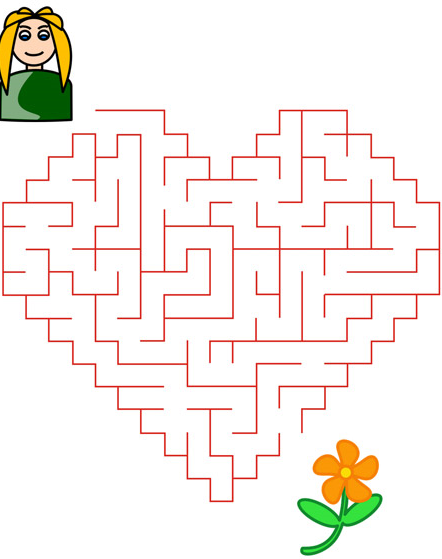 Zmęczeni! Na pewno nie, teraz czas na gimnastykę.https://www.youtube.com/watch?v=CEyba0BvBUE&feature=share&fbclid=IwAR1VwDgyTYNMfhk1b6EsfzJag9ozfo9PRRz268fPmMDT2NI4RmWY93PSCL4 Odpocznijcie, do zobaczenia jutro….mamy nadzieję, że ŚrodaZaczynamy naszą zabawę od piosenki oczywiście.Posłuchajcie https://www.youtube.com/watch?v=j09kDRPi3tE&fbclid=IwAR3BYfq0N-olq-XNGuhhCO65nyez3GTOTKZN99jCucp6m4j2Myepx_UmfOADZIĘKUJĘ MAMO! DZIĘKUJĘ TATO! – ZoZi1.Uczyliście mnie chodzić, uczyliście mnie mówić,jak się zachowywaćjak zwracać się do ludzi.Ja mogę na Was liczyć,wiem że mi pomożecienajlepszych mam rodzicówna całym wielkim świecie.Ref:Dziękuje mamo, dziękuje tatoza każdą zimę, za każde latodziękuje mamo, dziękuje tatoza to że macie dla mnie czasbardzo kocham Was!2. A najpiękniejsze chwilęsą kiedy mnie tuliciedajecie mi buziakiidziemy tak przez życieco mogę dla Was zrobić?jak mogę się odwdzięczyć?jesteście w moim sercubędziecie w mej pamięciRef: Dziękuje mamo, dziękuje tato….A teraz stwórzcie drzewo genealogiczne Waszej rodziny!http://scholaris.pl/resources/run/id/110241CzwartekPobudka śpiochy! Pamiętaliście żeby powiedzieć rodzicom Dzień dobry i dać buziaka? Dziś dzień zabaw z rodzicami! Zaczynamy!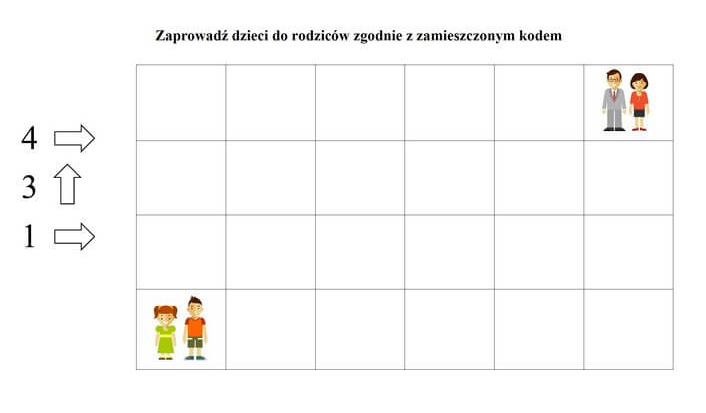 Wiemy, że lubicie matematykę więc kolejne zadanie!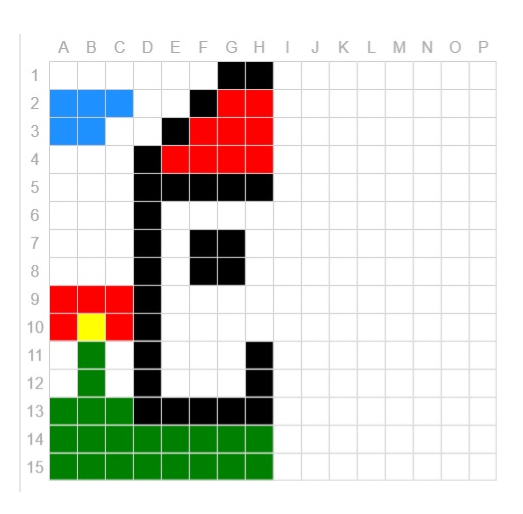 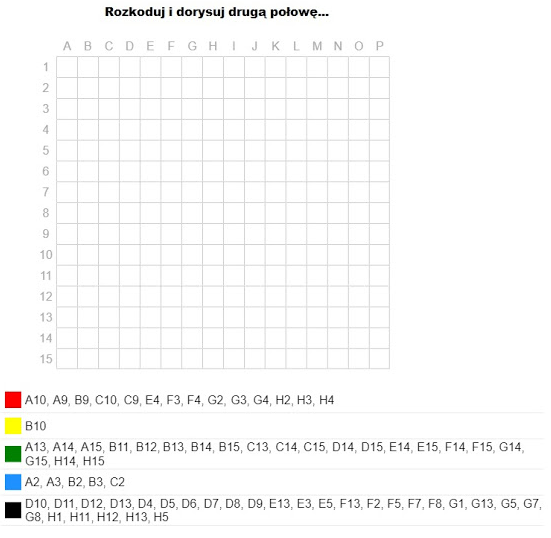 Obok Waszego domu rosną drzewa owocowe, policzcie je!https://zasobyip2.ore.edu.pl/uploads/publications/276efe36d4ddfb13488c1c96f9f42c44_/index.htmlhttps://zasobyip2.ore.edu.pl/uploads/publications/9bf22f8e33a493cc5130e223b2c783e4_/index.htmlW tym tygodniu było już zadanie z mamą, teraz czas na odnajdywanie różnic z tatąhttps://www.edupics.com/coloring-page-spot-the-difference-father-s-day-i21673.htmlW ramach gimnastyki zapraszamy do wspólnej zabawyhttps://www.youtube.com/watch?v=MG6iPAU2b0IPiątekDzień rozpoczynamy od wspólnego czytaniahttps://ztorbynauczycielki.pl/rodzinna-czytanka/Pięknie czytacie!Teraz posłuchajcie opowiadania….O czym będzie? Za chwilę sami się przekonacie!https://www.youtube.com/watch?v=N1anfxUstn0Ada i Olek przygotowali piękne przedstawienie. Teraz Wasza kolej….niestety nie możemy Wam pomóc…ale dacie radę!Przygotujcie krótki występ dla rodziców, zaśpiewajcie, zatańczcie, lub przygotujcie teatrzyk z wykorzystaniem ulubionych pluszaków. A może przygotujecie dla rodziców przyjęcie? W przedszkolu organizujecie najwspanialsze przyjęcia ze wszystkich przedszkolaków!Może wykorzystacie piosenkę, której się nauczyliście? Jeśli wolicie zaśpiewajcie po angielsku  https://supersimple.com/song/baby-shark/A na weekend zadanie specjalne https://wordwall.net/pl/resource/2235901/dzie%C5%84-rodzinyMiłej zabawy Kochani!Do zobaczenia w poniedziałek!